Invitasjon til oppstartprogrammet: Markedshage i Oslo og Viken 2022 – 2023
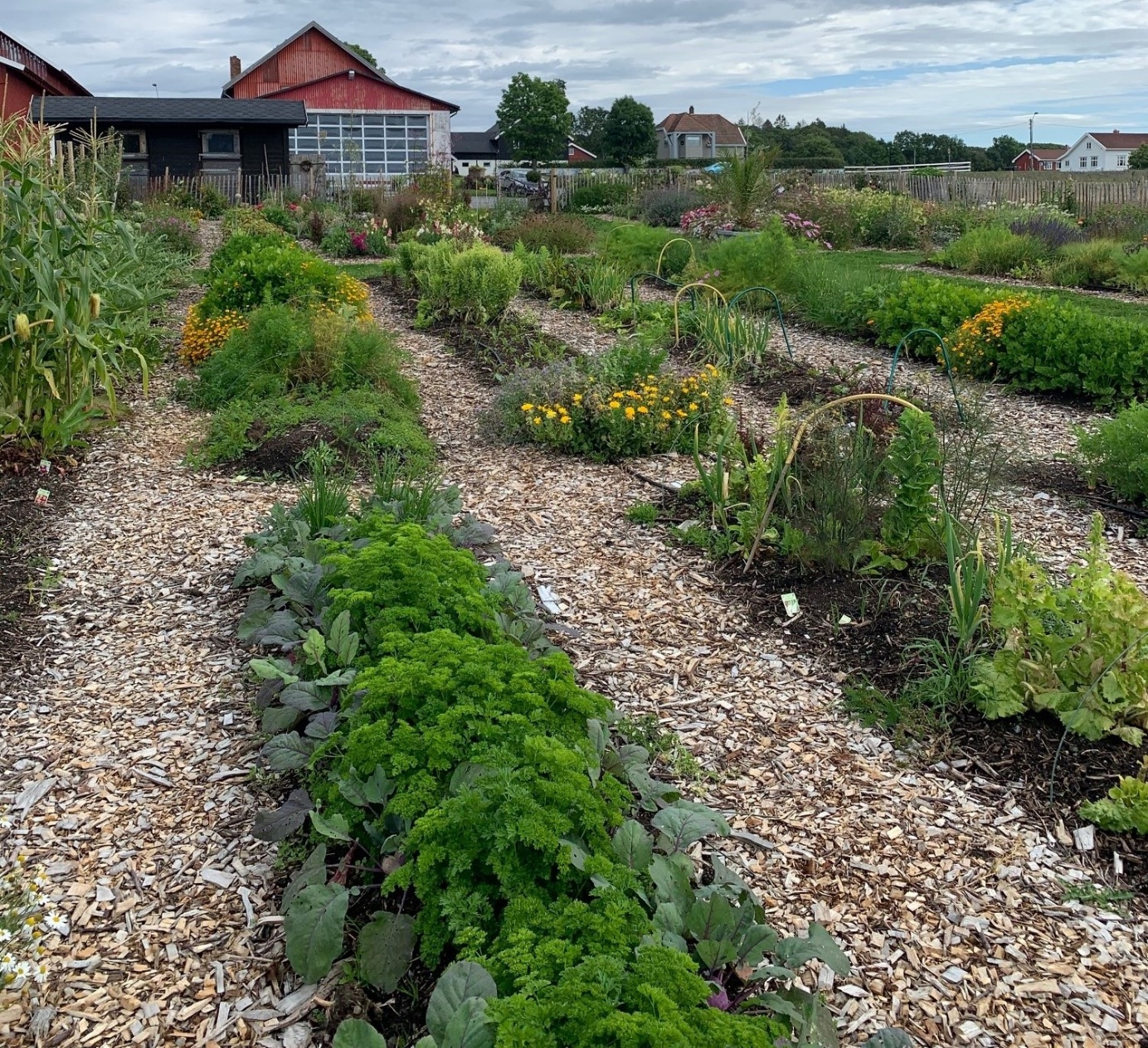 NB: Mer detaljert program kommer!DYRK FOR SALG FRA MARKEDSHAGEOppstartprogrammet skal gi deg kompetanse til en lønnsom, småskala grønnsakdyrking for lokalt
salg direkte til kunden, også kalt markedshage. Du vil lære å lage en forretningsplan og bedrift, hvordan du på et lite areal (1,5-3 daa) kan produsere ulike grønnsaker som er etterspurt i markedet nær deg, og hvordan du kan selge dine grønnsaker. Norsk landbruksrådgivning, erfarne markedshagedyrkere, kokker og Statsforvalteren i Oslo og Viken vil sammen med Kristine Aronsen (prosjektleder) tilby kompetanse gjennom kurs og praktisk veiledning til å starte opp en lønnsom markedshage. Prosjektet vil ha kapasitet til å følge opp 10 – 15 deltakere. Vi søker deltakere både uten og med tilknytning til landbrukseiendom.Etter opplæring på åkeren, jobbskygge hos erfarne dyrkere, dyrkingsplanlegging, forretningsutvikling og salg, vil du ha grunnlag for å dyrke på et testareal i 2023. Du vil også teste ut salg av dine egenproduserte grønnsaker. En markedshage/gård i regionen (blir bestemt etter hvert) vil bli brukt som undervisningsarena, og vi legger opp til også å høste erfaringer hos dyrkere som har holdt på en stund.Innholdet i oppstartprogrammet 2022:Juni: Inspirasjonssamling 2 ettermiddager med utflukt til lokale produsenter/eksempelgårder3 ettermiddager på utvalgt kursgård med eksperthjelp 2-3 utflukter til markedshager, restauranter/kafeer, Reko, gårdsutsalgEt nettverk som jobber mot samme mål og gir motivasjon til hverandreKursplan 2022(Det kan komme endringer i programmet)Egenandel: kr 3000 
Reise og opphold kommer i tillegg.
Leie av testareal kr 1000, for de som trenger det.Vi vil informere om kurs/webinarer som andre enn oss arrangerer. Vi anbefaler deg å følge disse. Noen av webinarene kan ha en påmeldingsavgift.
Kontaktperson: Kristine AronsenTelefon: 926 33 862Epost: Kristine Aronsen kristine.aron@gmail.comPåmelding på vedlagt søknadsskjema (side 4)Vi oppfordrer alle til å følge nettkurs som holdes utover i sesongen. Noen krever betaling for å delta. Følg: www.markedshage.no og Facebook-gruppa Markedshager i Norge.Arbeidsgruppa: (Her kommer det flere navn)Kristine Aronsen, inkubator, prosjektlederEllen Marie Forsberg v/Statsforvalteren i Oslo og VikenSØKNADSSKJEMA
Søknaden sendes til Kristine Aronsen kristine.aron@gmail.com og den skal inneholde: 
(kan kopieres og limes inn i e-posten)
Navn: Alder:
Gateadresse 
Poststed Telefon:Epost:
1. Hva er din motivasjon for å søke om å bli med?
2. Vi ønsker litt informasjon om din forretningsidé og dine ambisjoner på kort og lang sikt:
3. Har du eget testareal til disposisjon eller ønsker du å leie? I tilfelle hvor? 
4. Hvilke kompetanse og erfaring har du på grønnsaksproduksjon før kursstart?
5. Vi ber om din tillatelse til å dele din e-post mellom de parter som arrangerer kurset.
• Svar: Ja NeiArrangementInnholdInspirasjonsdagTid: Ikke avklartSted: Ikke avklartFylle ut søknadsskjemaMål: Informere om prosjektet, inspirasjon, skape nettverk, - bli kjent med hverandre. Program: Mer info kommerSamling 1Forberedelser til oppstart av markedshage Når: juni/augustSted: Utflukt til en etablert gårdVi graver i jorda og sjekker forholdene for å dyrke grønnsakerKretsløpsjordbrukJordhelseSamling 2Arbeid i sesongenNår: juni/augustSted: Utflukt til en etablert gårdGrønnsakshagen, etablering og arbeid gjennom sesongen Samling 3Innføringskurs i dyrking av grønnsakerNår: augustSted: Oppstart av markedshage, økologi Valg av dyrkingsoppleggEtablering av markedshage, plassering og leplantingJord, jordliv og gjødslingArbeid gjennom sesongen - oppal, våronnSamling 4:
Arbeid i sesongen
Når: augustHvor: Arbeid gjennom sesongen Vekstskifte, fangvekster, grønngjødslingUgras, insekter og sykdommerRedskap tilpasset småskala grønnsaksdyrkingSamling 5:
Forberedelser til oppstart
Når: septemberHvor: Ikke avklartArbeid i sesongen og forberedelse til oppstart i 2023 Effektiv utnytting av arealet – typisk for markedshagenInnhøsting og lagringDyrkingsplanlegging og forberedelser til salgSamling 6 
Etablering av bedrift
Når: oktoberSted: Ikke avklartKrav til produksjonen, salgsstrategi og samarbeid:Fra et serveringssted: Behov for grønnsaker og krav til produkt og
omsetningOffentlige krav til produksjon- og salgDebiogodkjenning
Samling 7, 8, 9?Marked, salg og kommunikasjonNår: oktober - desemberHvor: Følge erfarne dyrkereMarked, salg og kommunikasjon:Besøke restauranter/kafeer, Reko, gårdsutsalg mm2023Kurspakke teori, inne:Forretningsmodell, marked og salgForetaksplanlegging, dyrkingsplanlegging, innføring i planleggingsverktøy. Effektivisering etter LEAN prinsipp